Frac-somaMaterial necessário: cartolina ou papel cartão coloridos, tesoura e régua. Procedimento:1) Corte 9 tiras coloridas de 3 cm de largura e 24 cm de comprimento de acordo com as seguintes especificações:3 tiras vermelhas;1 tira amarela;1 tira azul;2 tiras laranjas;1 tira roxa;1 tira branca.2) Divida as tiras em tantas partes iguais de acordo com as especificações a seguir:- 1 tira vermelha em 2 partes;- 1 tira vermelha em 4 partes;- 1 tira vermelha em 8 partes;- 1 tira amarela em 3 partes;- 1 tira azul em 5 partes;- 1 tira laranja em 6 partes;- 1 tira laranja em 12 partes;- 1 tira roxa em 10 partes;- a tira branca não será dividida.Para um melhor aproveitamento das folhas de papel compradas, construa o frac-soma em grupo, se possível. Troque folhas com seus colegas. Outra opção é pintar folhas brancas de acordo com as cores especificadas acima.Desconsiderando as cores das tiras, seu frac-soma ficará parecido com as imagens a seguir, quando as tiras estiverem todas juntas.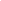 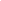 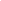 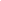 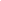 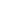 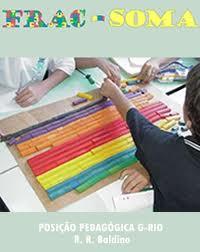 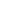 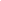 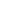 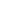 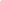 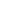 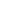 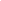 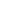 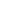 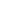 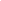 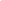 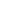 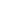 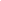 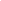 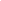 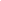 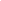 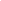 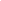 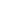 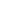 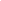 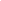 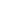 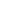 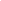 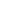 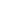 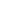 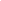 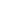 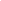 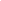 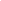 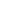 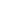 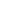 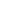 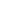 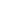 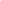 